                                                             UNIVERSIDAD CENTRAL DE CHILE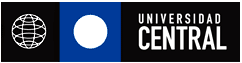               FACULTAD DE INGENIERIAAutorización de EmpasteSantiago XX de XXX de 2015Señor Alejandro Torres F.Director(i) de la Escuela de Obras Civiles y ConstrucciónPresenteDe mi consideración:Junto con saludarle, le informo que el proyecto de titulación de los alumnos memorista de la carrera de Ingeniería en Construcción.Ha cumplido con el desarrollo de su Trabajo de Proyecto de Titulación acorde a los objetivos y metodología propuesta para el tema:Han incorporado satisfactoriamente las observaciones de forma y fondo solicitadas al documento escrito del proyecto de título en comento, en consecuencia se encuentra en condiciones de ser empastado y solicitar fecha de defensa._________________________________XXXProfesor GuíaNombreRutXXXXXXXXXXXXXXX